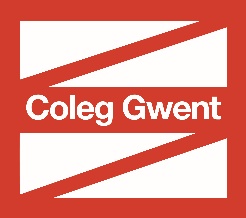 Disgrifiad SwyddTeitl y swydd:		Darlithydd: Ffotograffiaeth a Chelf DdigidolYsgol:				Y Celfyddydau CreadigolLleoliad:			Campws CrosskeysAtebol i:	Pennaeth YsgolDiben y swydd:	Cyflwyno addysgu ac asesu o safon uchel yn eich maes arbenigedd a phynciau cysylltieidg ar draws yr ystod cwricwlwm briodol.Prif ddyletswyddauAddysgu ac AsesuGweithredu strategaethau addysgu effeithiol ar amrywiaeth o gyrsiau a rhaglenni.Cyflwyno strategaethau addysgu gan ddefnyddio amrywiaeth o fethodolegau addysgu ar gyfer lefelau gwahanol o allu a gofynion meysydd a gweithgareddau cwricwlwm gwahanol.Paratoi a diweddaru cynnwys a deunyddiau cyrsiau ac aseiniadau i sicrhau eu bod yn berthnasol i’r sefyllfa ddysgu a mentrau’r cwricwlwm.Addysgu ar gyrsiau amser llawn, cyrsiau rhan-amser a chyrsiau gyda’r nos yn ôl yr angen.Cyfrifoldeb am fod yn diwtor cwrs / tiwtor personol a chynorthwyo â lles, arweiniad, cwnsela ac anwytho dysgwyr yn ôl yr angen.Asesu, cofnodi a gwerthuso cynnydd a gwaith cwrs dysgwyr a rhoi adborth ac arweiniad adeiladol i annog dysgu a gwella ansawdd y profiad dysgu i ddysgwyr.Sicrhau bod pob dysgwr yn yr Ysgol yn derbyn gweithgareddau cyfoethogi a gwasanaethau cymorth perthnasol.Goruchwylio a chymryd cyfrifoldeb am brosiectau ymarferol yn y coleg a’r tu allan iddo ac ymweliadau â lleoliadau amgen.Ansawdd, Datblygiad a MarchnataCynnal gweithgareddau Dilysu Mewnol/Allanol a chydymffurfio â’r systemau a’r prosesau ansawdd mewnol.Gweithio â chydweithwyr i ddatblygu cyrsiau yn ôl yr angen i fodloni anghenion lleol, diwydiannol a masnachol.Cysylltu ag ystod o asiantaethau yn ôl yr angen, megis lleoliadau gwaith i fyfyrwyr ac ysgolion sy’n bwydo’r coleg.Cymryd rhan weithredol yn y gweithgareddau marchnata a hyrwyddo.Cymryd rhan mewn Diwrnodau Agored a Nosweithiau Rhieni yn ôl yr angen ac yn y broses cyfweliadau a’r broses ddethol ar gyfer darpar ddysgwyr.Cyfrannu at y TîmBod yn bresennol mewn cyfarfodydd tîm a chyfrannu atynt.Cefnogi cydweithwyr a chynorthwyo â datblygu cydweithio.Gweithio â phob aelod staff i sicrhau bod y coleg yn bodloni ei Nodau a’i Amcanion, ei safonau ansawdd a’i dargedau perfformiad.Rhoi adborth rheolaidd ac adeiladol i’r Pennaeth Ysgol ac i reolwyr eraill yn ôl yr angen.Gweinyddiaeth Cynnal a chadw cofrestrau a dogfennaeth gysylltiedig sy’n gywir yn unol â Gweithdrefnau Ariannol.Rheoli cofnodion dysgwyr yn unol â gweithdrefnau Gwasanaethau Gwybodaeth Rheolwyr.Diwallu gofynion gweinyddol cyrff dilysu a chyrff arholi.Polisïau a GweithdrefnauCydymffurfio â holl bolisïau a gweithdrefnau’r Coleg, gan gynnwys Rheoliadau a Gweithdrefnau Ariannol Sicrhau cyfleoedd cyfartal o ran cyflwyno gwasanaethau a chynnwys cyrsiau Ymgymryd â’r holl ddyletswyddau yn unol â pholisi Iechyd a Diogelwch a chynnal asesiadau risg yn ôl yr angenSicrhau bod pob gweithgarwch yn cydymffurfio â’r Rheoliad Cyffredinol ar Ddiogelu Data (GDPR)Hyrwyddo gwerthoedd craidd y Coleg a’u hyrwyddo ym mhob agwedd ar y rôlCyfrifoldeb am gefnogi a goruchwylio dysgwyr gan gynnwys gweithredu i sicrhau ymddygiad derbyniol ar bob adeg Manyleb y PersonNoder:Fel teler o’ch cyflogaeth, efallai gofynnir i chi ymgymryd â dyletswyddau rhesymol eraill sy’n cyd-fynd â’ch gradd/lefel yn y Coleg.Mae hwn yn ddisgrifiad o’r swydd yn ei chyfansoddiad presennol. Yn gyfnodol, bydd y Coleg yn ystyried disgrifiadau swydd cyflogeion a’u diweddaru i sicrhau eu bod yn cyd-fynd â’r swydd yn ei gwedd go iawn neu i gynnwys y newidiadau sy’n cael eu hargymell. Cynhelir y weithdrefn hon ar y cyd gan bob rheolwr mewn ymgynghoriad â’r rhai sy’n gweithio iddo’n uniongyrchol. Felly, disgwylir i chi gymryd rhan mewn trafodaethau o’r math.Nid bwriad y disgrifiad hwn yw gosod diffiniad cyflawn o’r swydd ond rhoi amlinelliad o’r dyletswyddau.ch)  Gofynnir i bob aelod staff fod yn ymwybodol o’r Rheoliadau Ariannol. Gall Partneriaid Busnes Campws eu darparu.Meini Prawf Hanfodol DymunolAseswyd trwyCymwysterauCymwysterauCymwysterauCymwysterauCymhwyster addysgu, TAR, neu’n barod i ennill cymhwyster ymhen cyfnod penodol wedi i chi gael eich penodiFfurflen gais / CyfweliadGradd neu gymhwyster proffesiynol perthnasolFfurflen gaisDyfarniadau aseswrFfurflen gaisGwybodaeth a PhrofiadGwybodaeth a PhrofiadGwybodaeth a PhrofiadGwybodaeth a PhrofiadCyflwyno addysgu Ffotograffiaeth a Chelf DdigidolFfurflen gais / CyfweliadGallu defnyddio ystod o fethodolegau addysguFfurflen gais / CyfweliadProfiad o arwain cwrs a bod yn diwtor personolFfurflen gais / Cyfweliadch) Profiad o ddilysu / cymedroli mewnolFfurflen gais / CyfweliadSgiliau a RhinweddauSgiliau a RhinweddauSgiliau a RhinweddauSgiliau a RhinweddauSgiliau rhyngbersonol a chyflwyno ardderchogCyfweliadCanolbwyntio ar y cwsmerCyfweliadGallu gweithio dan bwysau a bodloni dyddiadau cauFfurflen gais / Cyfweliadch) Gallu cyflwyno addysgu yn effeithiol ar draws pob lefel gan gynnwys addysg uwchFfurflen gais / CyfweliadRhoi cyngor ac arweiniad i ddysgwyrFfurflen gais / CyfweliadGallu meithrin perthnasoedd gwaith cadarnhaol gyda chydweithwyrFfurflen gais / CyfweliadGallu cynhyrchu dogfennaeth a chofnodion o safon uchelFfurflen gais / CyfweliadGallu defnyddio’r Gymraeg wrth ddysgu ac addysgu a/neu wrth gyfathrebu’n gyffredinol neu’n barod i ymgymryd â hyfforddiant.Ffurflen gais / CyfweliadGofynion YchwanegolGofynion YchwanegolGofynion YchwanegolGofynion YchwanegolGallu teithio yn ôl yr angen i fodloni gofynion y rôlCyfweliadGallu gweithio yn ystod y nosweithiau a chydymffurfio â gofynion amserlen sy’n newidFfurflen gais / CyfweliadGweithredu fel llysgennad ar gyfer y colegCyfweliad